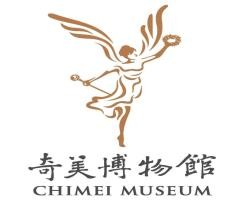 預約代號：											填單日期:      年     月     日※有任何疑問請於上班時間(9:00~12:00或13:00~17:30)致電06-2660800分機8322 洽詢
申請書可e-mail至FC.Hsueh@chimeimuseum.org或傳真：06-2660848。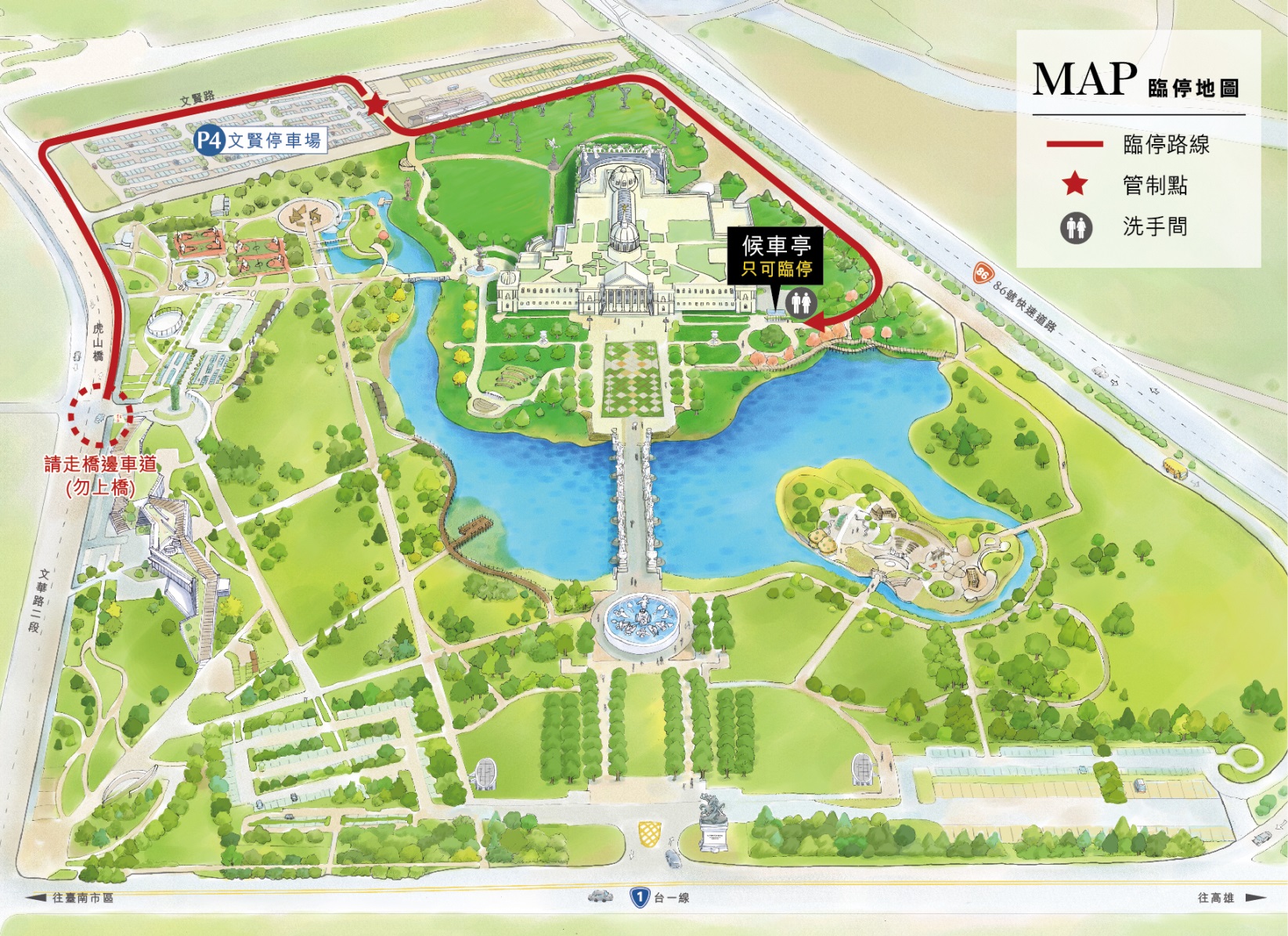 參觀日期參觀日期    年    月    日 (星期    )    年    月    日 (星期    )    年    月    日 (星期    )    年    月    日 (星期    )參觀人數參觀人數參觀人數                 名                 名進館時間進館時間時間:        時       分時間:        時       分時間:        時       分時間:        時       分預計離館時間預計離館時間預計離館時間時間:        時       分時間:        時       分申請人相關資料申請人相關資料姓名申請單位申請人相關資料申請人相關資料聯絡電話E-mail當日聯絡人當日聯絡人姓名手機參觀對象參觀對象總人數：共________人　　輪椅：　　　台(身心障礙人士: ________人; 陪同人員，如教師、社工、家長:________人）總人數：共________人　　輪椅：　　　台(身心障礙人士: ________人; 陪同人員，如教師、社工、家長:________人）總人數：共________人　　輪椅：　　　台(身心障礙人士: ________人; 陪同人員，如教師、社工、家長:________人）總人數：共________人　　輪椅：　　　台(身心障礙人士: ________人; 陪同人員，如教師、社工、家長:________人）總人數：共________人　　輪椅：　　　台(身心障礙人士: ________人; 陪同人員，如教師、社工、家長:________人）總人數：共________人　　輪椅：　　　台(身心障礙人士: ________人; 陪同人員，如教師、社工、家長:________人）總人數：共________人　　輪椅：　　　台(身心障礙人士: ________人; 陪同人員，如教師、社工、家長:________人）總人數：共________人　　輪椅：　　　台(身心障礙人士: ________人; 陪同人員，如教師、社工、家長:________人）總人數：共________人　　輪椅：　　　台(身心障礙人士: ________人; 陪同人員，如教師、社工、家長:________人）參觀對象參觀對象身心障礙類別：____________________ ☐其他____________________身心障礙類別：____________________ ☐其他____________________身心障礙類別：____________________ ☐其他____________________身心障礙類別：____________________ ☐其他____________________身心障礙類別：____________________ ☐其他____________________身心障礙類別：____________________ ☐其他____________________身心障礙類別：____________________ ☐其他____________________身心障礙類別：____________________ ☐其他____________________身心障礙類別：____________________ ☐其他____________________服務需求服務需求☐專人導覽   　☐候車亭臨停   　☐門票驗證（需事先提供名冊）☐預約場勘　　 ☐其他                (無則免填)☐專人導覽   　☐候車亭臨停   　☐門票驗證（需事先提供名冊）☐預約場勘　　 ☐其他                (無則免填)☐專人導覽   　☐候車亭臨停   　☐門票驗證（需事先提供名冊）☐預約場勘　　 ☐其他                (無則免填)☐專人導覽   　☐候車亭臨停   　☐門票驗證（需事先提供名冊）☐預約場勘　　 ☐其他                (無則免填)☐專人導覽   　☐候車亭臨停   　☐門票驗證（需事先提供名冊）☐預約場勘　　 ☐其他                (無則免填)☐專人導覽   　☐候車亭臨停   　☐門票驗證（需事先提供名冊）☐預約場勘　　 ☐其他                (無則免填)☐專人導覽   　☐候車亭臨停   　☐門票驗證（需事先提供名冊）☐預約場勘　　 ☐其他                (無則免填)☐專人導覽   　☐候車亭臨停   　☐門票驗證（需事先提供名冊）☐預約場勘　　 ☐其他                (無則免填)☐專人導覽   　☐候車亭臨停   　☐門票驗證（需事先提供名冊）☐預約場勘　　 ☐其他                (無則免填)行動不便團體入館協助(限行動不便者) （請參閱下方候車亭申請須知及遵守事項）行動不便團體入館協助(限行動不便者) （請參閱下方候車亭申請須知及遵守事項）行動不便團體入館協助(限行動不便者) （請參閱下方候車亭申請須知及遵守事項）行動不便團體入館協助(限行動不便者) （請參閱下方候車亭申請須知及遵守事項）行動不便團體入館協助(限行動不便者) （請參閱下方候車亭申請須知及遵守事項）行動不便團體入館協助(限行動不便者) （請參閱下方候車亭申請須知及遵守事項）行動不便團體入館協助(限行動不便者) （請參閱下方候車亭申請須知及遵守事項）行動不便團體入館協助(限行動不便者) （請參閱下方候車亭申請須知及遵守事項）行動不便團體入館協助(限行動不便者) （請參閱下方候車亭申請須知及遵守事項）行動不便團體入館協助(限行動不便者) （請參閱下方候車亭申請須知及遵守事項）行動不便團體入館協助(限行動不便者) （請參閱下方候車亭申請須知及遵守事項）車種/車號各車人數車種/車號各車人數☐復康巴士      台，車號:           ，      名;☐40人大巴      台，車號:           ，      名;☐20人小巴      台，車號:           ，      名;☐其他            ，       台，車號:           ，      名。☐復康巴士      台，車號:           ，      名;☐40人大巴      台，車號:           ，      名;☐20人小巴      台，車號:           ，      名;☐其他            ，       台，車號:           ，      名。☐復康巴士      台，車號:           ，      名;☐40人大巴      台，車號:           ，      名;☐20人小巴      台，車號:           ，      名;☐其他            ，       台，車號:           ，      名。☐復康巴士      台，車號:           ，      名;☐40人大巴      台，車號:           ，      名;☐20人小巴      台，車號:           ，      名;☐其他            ，       台，車號:           ，      名。☐復康巴士      台，車號:           ，      名;☐40人大巴      台，車號:           ，      名;☐20人小巴      台，車號:           ，      名;☐其他            ，       台，車號:           ，      名。☐復康巴士      台，車號:           ，      名;☐40人大巴      台，車號:           ，      名;☐20人小巴      台，車號:           ，      名;☐其他            ，       台，車號:           ，      名。☐復康巴士      台，車號:           ，      名;☐40人大巴      台，車號:           ，      名;☐20人小巴      台，車號:           ，      名;☐其他            ，       台，車號:           ，      名。☐復康巴士      台，車號:           ，      名;☐40人大巴      台，車號:           ，      名;☐20人小巴      台，車號:           ，      名;☐其他            ，       台，車號:           ，      名。☐復康巴士      台，車號:           ，      名;☐40人大巴      台，車號:           ，      名;☐20人小巴      台，車號:           ，      名;☐其他            ，       台，車號:           ，      名。候車亭申請須知及遵守事項: (候車亭位置及動線圖請參考下頁附圖)茲向財團法人奇美博物館基金會申請候車亭臨停，並同意遵守以下規定：候車亭僅提供行動不便者上下車，當日經安管人員確認不符申請條件者，得保留拒絕之權利。聽從安管人員指引前往停車處以確保安全。申請經同意後請依申請日期及時段進場；如欲更改時間須取消原時段並重新提出申請。	以上申請待館方承辦人審核後，將回傳表格給您，此申請方能成立。如未遵守上述規定而遭拒絕，同意依館方規定地點上下車，且不提出任何異議。此致	財團法人奇美博物館基金會候車亭申請須知及遵守事項: (候車亭位置及動線圖請參考下頁附圖)茲向財團法人奇美博物館基金會申請候車亭臨停，並同意遵守以下規定：候車亭僅提供行動不便者上下車，當日經安管人員確認不符申請條件者，得保留拒絕之權利。聽從安管人員指引前往停車處以確保安全。申請經同意後請依申請日期及時段進場；如欲更改時間須取消原時段並重新提出申請。	以上申請待館方承辦人審核後，將回傳表格給您，此申請方能成立。如未遵守上述規定而遭拒絕，同意依館方規定地點上下車，且不提出任何異議。此致	財團法人奇美博物館基金會候車亭申請須知及遵守事項: (候車亭位置及動線圖請參考下頁附圖)茲向財團法人奇美博物館基金會申請候車亭臨停，並同意遵守以下規定：候車亭僅提供行動不便者上下車，當日經安管人員確認不符申請條件者，得保留拒絕之權利。聽從安管人員指引前往停車處以確保安全。申請經同意後請依申請日期及時段進場；如欲更改時間須取消原時段並重新提出申請。	以上申請待館方承辦人審核後，將回傳表格給您，此申請方能成立。如未遵守上述規定而遭拒絕，同意依館方規定地點上下車，且不提出任何異議。此致	財團法人奇美博物館基金會候車亭申請須知及遵守事項: (候車亭位置及動線圖請參考下頁附圖)茲向財團法人奇美博物館基金會申請候車亭臨停，並同意遵守以下規定：候車亭僅提供行動不便者上下車，當日經安管人員確認不符申請條件者，得保留拒絕之權利。聽從安管人員指引前往停車處以確保安全。申請經同意後請依申請日期及時段進場；如欲更改時間須取消原時段並重新提出申請。	以上申請待館方承辦人審核後，將回傳表格給您，此申請方能成立。如未遵守上述規定而遭拒絕，同意依館方規定地點上下車，且不提出任何異議。此致	財團法人奇美博物館基金會候車亭申請須知及遵守事項: (候車亭位置及動線圖請參考下頁附圖)茲向財團法人奇美博物館基金會申請候車亭臨停，並同意遵守以下規定：候車亭僅提供行動不便者上下車，當日經安管人員確認不符申請條件者，得保留拒絕之權利。聽從安管人員指引前往停車處以確保安全。申請經同意後請依申請日期及時段進場；如欲更改時間須取消原時段並重新提出申請。	以上申請待館方承辦人審核後，將回傳表格給您，此申請方能成立。如未遵守上述規定而遭拒絕，同意依館方規定地點上下車，且不提出任何異議。此致	財團法人奇美博物館基金會候車亭申請須知及遵守事項: (候車亭位置及動線圖請參考下頁附圖)茲向財團法人奇美博物館基金會申請候車亭臨停，並同意遵守以下規定：候車亭僅提供行動不便者上下車，當日經安管人員確認不符申請條件者，得保留拒絕之權利。聽從安管人員指引前往停車處以確保安全。申請經同意後請依申請日期及時段進場；如欲更改時間須取消原時段並重新提出申請。	以上申請待館方承辦人審核後，將回傳表格給您，此申請方能成立。如未遵守上述規定而遭拒絕，同意依館方規定地點上下車，且不提出任何異議。此致	財團法人奇美博物館基金會候車亭申請須知及遵守事項: (候車亭位置及動線圖請參考下頁附圖)茲向財團法人奇美博物館基金會申請候車亭臨停，並同意遵守以下規定：候車亭僅提供行動不便者上下車，當日經安管人員確認不符申請條件者，得保留拒絕之權利。聽從安管人員指引前往停車處以確保安全。申請經同意後請依申請日期及時段進場；如欲更改時間須取消原時段並重新提出申請。	以上申請待館方承辦人審核後，將回傳表格給您，此申請方能成立。如未遵守上述規定而遭拒絕，同意依館方規定地點上下車，且不提出任何異議。此致	財團法人奇美博物館基金會候車亭申請須知及遵守事項: (候車亭位置及動線圖請參考下頁附圖)茲向財團法人奇美博物館基金會申請候車亭臨停，並同意遵守以下規定：候車亭僅提供行動不便者上下車，當日經安管人員確認不符申請條件者，得保留拒絕之權利。聽從安管人員指引前往停車處以確保安全。申請經同意後請依申請日期及時段進場；如欲更改時間須取消原時段並重新提出申請。	以上申請待館方承辦人審核後，將回傳表格給您，此申請方能成立。如未遵守上述規定而遭拒絕，同意依館方規定地點上下車，且不提出任何異議。此致	財團法人奇美博物館基金會候車亭申請須知及遵守事項: (候車亭位置及動線圖請參考下頁附圖)茲向財團法人奇美博物館基金會申請候車亭臨停，並同意遵守以下規定：候車亭僅提供行動不便者上下車，當日經安管人員確認不符申請條件者，得保留拒絕之權利。聽從安管人員指引前往停車處以確保安全。申請經同意後請依申請日期及時段進場；如欲更改時間須取消原時段並重新提出申請。	以上申請待館方承辦人審核後，將回傳表格給您，此申請方能成立。如未遵守上述規定而遭拒絕，同意依館方規定地點上下車，且不提出任何異議。此致	財團法人奇美博物館基金會候車亭申請須知及遵守事項: (候車亭位置及動線圖請參考下頁附圖)茲向財團法人奇美博物館基金會申請候車亭臨停，並同意遵守以下規定：候車亭僅提供行動不便者上下車，當日經安管人員確認不符申請條件者，得保留拒絕之權利。聽從安管人員指引前往停車處以確保安全。申請經同意後請依申請日期及時段進場；如欲更改時間須取消原時段並重新提出申請。	以上申請待館方承辦人審核後，將回傳表格給您，此申請方能成立。如未遵守上述規定而遭拒絕，同意依館方規定地點上下車，且不提出任何異議。此致	財團法人奇美博物館基金會候車亭申請須知及遵守事項: (候車亭位置及動線圖請參考下頁附圖)茲向財團法人奇美博物館基金會申請候車亭臨停，並同意遵守以下規定：候車亭僅提供行動不便者上下車，當日經安管人員確認不符申請條件者，得保留拒絕之權利。聽從安管人員指引前往停車處以確保安全。申請經同意後請依申請日期及時段進場；如欲更改時間須取消原時段並重新提出申請。	以上申請待館方承辦人審核後，將回傳表格給您，此申請方能成立。如未遵守上述規定而遭拒絕，同意依館方規定地點上下車，且不提出任何異議。此致	財團法人奇美博物館基金會申請人(簽名及核章)：申請人(簽名及核章)：申請人(簽名及核章)：申請人(簽名及核章)：申請人(簽名及核章)：申請人(簽名及核章)：申請人(簽名及核章)：申請人(簽名及核章)：申請人(簽名及核章)：申請人(簽名及核章)：申請人(簽名及核章)：核准簽核核准簽核核准簽核核准簽核核准簽核核准簽核核准簽核核准簽核核准簽核核准簽核核准簽核單位主管會簽單位承辦人承辦人